Important Things About GPS Tracker For Business VehiclesA fleet company is opting to use digital telematics because it offers better efficiency and adapts to changing transport industry trends. Fleet managers often struggle to keep up and meet their clients' needs while saving money. This is why fleet managers need personalised digital solutions to manage their vehicles. Contact a vehicle GPS provider if your goal is to make the most of new vehicle technologies. They provide digital solutions, softwares and tracking services to clients at reasonable prices. It is essential that you select a fleet management service provider with years of industry experience who can manage a fleet smoothly. Companies can track their drivers and see if they are safe. It increases safety and saves businesses penalties and fines. A fleet of intelligent, well-maintained vehicles is a dream. However, companies can achieve this goal with an effective GPS tracking system. Visit the below mentioned site, if you are looking for more information on business gps tracking systems.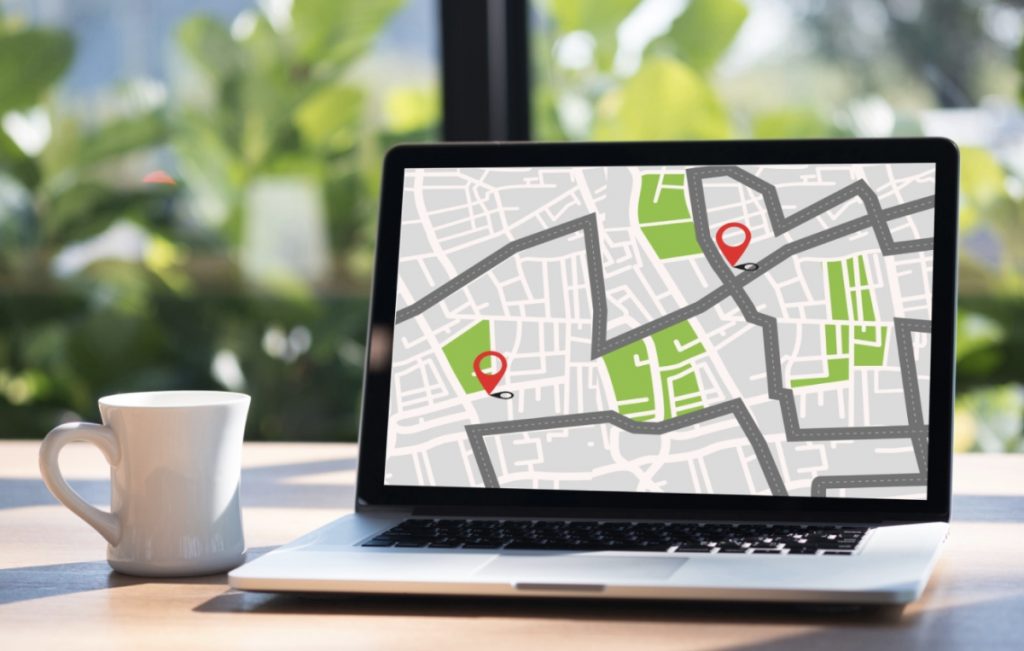 Many digital solutions are available that allow fleet managers and business owners to monitor driver behavior. They can also see if the vehicle operators are following the designated routes. Companies are able complete more deliveries in a shorter time, build a customer base, and get positive client reviews. Vehicle tracking solutions provide complete control in managers' hands and help them get real-time updates. Fleet companies don't have to worry about drivers violating rules and can alert them if they experience any issues. Automatic alerts allow people to see which vehicles require extra maintenance and can immediately replace them. Additionally, managers can carry out inspections and see which vehicle needs maintenance easily. Any business, regardless of size, can save fuel and track their trucks and trailers from one place. A gps monitor is one solution to business vehicle tracking. It can be used on any vehicle that has Bluetooth and an internet connection. A reliable vehicle solution provider can help you customize a GPS tracking system for your business. They are available to help their clients 24*7 and provide technical support and customer service. Automatic alerts let people know which vehicles have more work and need to be replaced. After understanding their requirements, vehicle tracking solution providers offer their services. No errors can be made with the correct odometer readings. Fleet businesses can avoid costly repairs by computing the correct tax. They can detect which driver is not following the proper driving pattern. They can also reward vehicle operators who deliver on time and follow established guidelines. This encourages workers to work more efficiently and keeps them motivated. The benefits of fleet and vehicle monitoring can make your fleet business more profitable.